Inschrijfformulier Z.V. De BreekersDe contributie voor jeugdleden bedraagt €100,- per half jaar;De contributie voor joggingleden bedraagt €100,- per jaar;Het inschrijfgeld bedraagt €5,-;Het opzeggen van een lidmaatschap kan uitsluitend per half jaar gebeuren. In de maanden april of september. Dit kan per mail of post aan:Nathalie BrinkSpeksnijdersweg 131121LT LandsmeerMail: leden-zvdebreekers@hotmail.com In geval van bijzondere omstandigheden, bijvoorbeeld langdurige ziekte is overleg gewenst met het bestuur;Betaling van de contributie geschiedt per betalingsverzoek. Dit verzoek krijgt u per mail toegezonden.Formulier s.v.p. volledig invullenJeugdlid / jogginglid *  (* doorstrepen wat niet van toepassing is)Naam: ……………………………………………………………………Adres: ……………………………………………………………………Postcode/Plaats: ……………………………………………………….Telefoon: …………………………………………………………………E-mail: …………………………………………………………………….Geboortedatum: ………………………………………  Man / Vrouw * Behaalde zwemdiploma’s: ………………………………………………Opmerkingen die van belang zijn voor de vereniging:Hierbij verklaar ik mij tot een verbintenis met Z.V. De Breekers, met stilzwijgende verlenging voor telkens een half jaar.Datum en plaats:					Handtekening: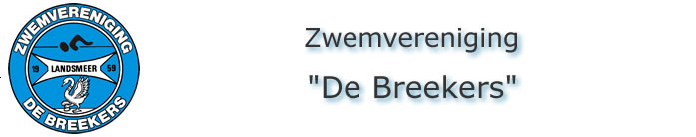 